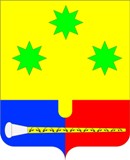 Совет депутатов Агаповского сельского поселенияАГаПОВСКОГО МУНИЦИПАЛЬНОГО РАЙОНА ЧЕЛЯБИНСКОЙ ОБЛАСТИзАСЕДАНИЕ СОВЕТА ДЕПУТАТОВ ПЯТОГО СОЗЫВАРЕШЕНИЕ (ПРОЕКТ)от ..2020г. № , Об исполнении бюджета Агаповского сельского поселения за 2019 годРуководствуясь Федеральным законом «Об общих принципах организации местного самоуправления в Российской Федерации» от 06.10.2003 г. № 131-ФЗ, Бюджетном кодексом РФ, а также в соответствии с Положением «О бюджетном процессе в Агаповском сельском поселении», утвержденным Решением Совета депутатов Агаповского сельского поселения от 30.10.2018 г. № 130, Совет депутатов Агаповского сельского поселенияРЕШАЕТ:Отчет об исполнении бюджета Агаповского сельского поселения за 2019 года принять к сведению.Опубликовать настоящее Решение на официальном сайте Администрации Агаповского сельского поселения  www. agapovskoe74.ruКонтроль за исполнением настоящего Решения оставляю за собой.Глава поселения                                                                      И.В. ГуляевСовет депутатов Агаповского сельского поселенияАГаПОВСКОГО МУНИЦИПАЛЬНОГО РАЙОНА ЧЕЛЯБИНСКОЙ ОБЛАСТИзАСЕДАНИЕ СОВЕТА ДЕПУТАТОВ ПЯТОГО СОЗЫВАРЕШЕНИЕ (ПРОЕКТ)от ..2020г. № , Об исполнении бюджета Агаповского сельского поселения за 2019 годРуководствуясь Федеральным законом «Об общих принципах организации местного самоуправления в Российской Федерации» от 06.10.2003 г. № 131-ФЗ, Бюджетном кодексом РФ, а также в соответствии с Положением «О бюджетном процессе в Агаповском сельском поселении», утвержденным Решением Совета депутатов Агаповского сельского поселения от 30.10.2018 г. № 130, Совет депутатов Агаповского сельского поселенияРЕШАЕТ:Отчет об исполнении бюджета Агаповского сельского поселения за 2019 года принять к сведению.Опубликовать настоящее Решение на официальном сайте Администрации Агаповского сельского поселения  www. agapovskoe74.ruКонтроль за исполнением настоящего Решения оставляю за собой.Глава поселения                                                                      И.В. ГуляевСовет депутатов Агаповского сельского поселенияАГаПОВСКОГО МУНИЦИПАЛЬНОГО РАЙОНА ЧЕЛЯБИНСКОЙ ОБЛАСТИзАСЕДАНИЕ СОВЕТА ДЕПУТАТОВ ПЯТОГО СОЗЫВАРЕШЕНИЕ (ПРОЕКТ)от ..2020г. № , Об исполнении бюджета Агаповского сельского поселения за 2019 годРуководствуясь Федеральным законом «Об общих принципах организации местного самоуправления в Российской Федерации» от 06.10.2003 г. № 131-ФЗ, Бюджетном кодексом РФ, а также в соответствии с Положением «О бюджетном процессе в Агаповском сельском поселении», утвержденным Решением Совета депутатов Агаповского сельского поселения от 30.10.2018 г. № 130, Совет депутатов Агаповского сельского поселенияРЕШАЕТ:Отчет об исполнении бюджета Агаповского сельского поселения за 2019 года принять к сведению.Опубликовать настоящее Решение на официальном сайте Администрации Агаповского сельского поселения  www. agapovskoe74.ruКонтроль за исполнением настоящего Решения оставляю за собой.Глава поселения                                                                      И.В. ГуляевСовет депутатов Агаповского сельского поселенияАГаПОВСКОГО МУНИЦИПАЛЬНОГО РАЙОНА ЧЕЛЯБИНСКОЙ ОБЛАСТИзАСЕДАНИЕ СОВЕТА ДЕПУТАТОВ ПЯТОГО СОЗЫВАРЕШЕНИЕ (ПРОЕКТ)от ..2020г. № , Об исполнении бюджета Агаповского сельского поселения за 2019 годРуководствуясь Федеральным законом «Об общих принципах организации местного самоуправления в Российской Федерации» от 06.10.2003 г. № 131-ФЗ, Бюджетном кодексом РФ, а также в соответствии с Положением «О бюджетном процессе в Агаповском сельском поселении», утвержденным Решением Совета депутатов Агаповского сельского поселения от 30.10.2018 г. № 130, Совет депутатов Агаповского сельского поселенияРЕШАЕТ:Отчет об исполнении бюджета Агаповского сельского поселения за 2019 года принять к сведению.Опубликовать настоящее Решение на официальном сайте Администрации Агаповского сельского поселения  www. agapovskoe74.ruКонтроль за исполнением настоящего Решения оставляю за собой.Глава поселения                                                                      И.В. ГуляевСовет депутатов Агаповского сельского поселенияАГаПОВСКОГО МУНИЦИПАЛЬНОГО РАЙОНА ЧЕЛЯБИНСКОЙ ОБЛАСТИзАСЕДАНИЕ СОВЕТА ДЕПУТАТОВ ПЯТОГО СОЗЫВАРЕШЕНИЕ (ПРОЕКТ)от ..2020г. № , Об исполнении бюджета Агаповского сельского поселения за 2019 годРуководствуясь Федеральным законом «Об общих принципах организации местного самоуправления в Российской Федерации» от 06.10.2003 г. № 131-ФЗ, Бюджетном кодексом РФ, а также в соответствии с Положением «О бюджетном процессе в Агаповском сельском поселении», утвержденным Решением Совета депутатов Агаповского сельского поселения от 30.10.2018 г. № 130, Совет депутатов Агаповского сельского поселенияРЕШАЕТ:Отчет об исполнении бюджета Агаповского сельского поселения за 2019 года принять к сведению.Опубликовать настоящее Решение на официальном сайте Администрации Агаповского сельского поселения  www. agapovskoe74.ruКонтроль за исполнением настоящего Решения оставляю за собой.Глава поселения                                                                      И.В. ГуляевСовет депутатов Агаповского сельского поселенияАГаПОВСКОГО МУНИЦИПАЛЬНОГО РАЙОНА ЧЕЛЯБИНСКОЙ ОБЛАСТИзАСЕДАНИЕ СОВЕТА ДЕПУТАТОВ ПЯТОГО СОЗЫВАРЕШЕНИЕ (ПРОЕКТ)от ..2020г. № , Об исполнении бюджета Агаповского сельского поселения за 2019 годРуководствуясь Федеральным законом «Об общих принципах организации местного самоуправления в Российской Федерации» от 06.10.2003 г. № 131-ФЗ, Бюджетном кодексом РФ, а также в соответствии с Положением «О бюджетном процессе в Агаповском сельском поселении», утвержденным Решением Совета депутатов Агаповского сельского поселения от 30.10.2018 г. № 130, Совет депутатов Агаповского сельского поселенияРЕШАЕТ:Отчет об исполнении бюджета Агаповского сельского поселения за 2019 года принять к сведению.Опубликовать настоящее Решение на официальном сайте Администрации Агаповского сельского поселения  www. agapovskoe74.ruКонтроль за исполнением настоящего Решения оставляю за собой.Глава поселения                                                                      И.В. ГуляевСовет депутатов Агаповского сельского поселенияАГаПОВСКОГО МУНИЦИПАЛЬНОГО РАЙОНА ЧЕЛЯБИНСКОЙ ОБЛАСТИзАСЕДАНИЕ СОВЕТА ДЕПУТАТОВ ПЯТОГО СОЗЫВАРЕШЕНИЕ (ПРОЕКТ)от ..2020г. № , Об исполнении бюджета Агаповского сельского поселения за 2019 годРуководствуясь Федеральным законом «Об общих принципах организации местного самоуправления в Российской Федерации» от 06.10.2003 г. № 131-ФЗ, Бюджетном кодексом РФ, а также в соответствии с Положением «О бюджетном процессе в Агаповском сельском поселении», утвержденным Решением Совета депутатов Агаповского сельского поселения от 30.10.2018 г. № 130, Совет депутатов Агаповского сельского поселенияРЕШАЕТ:Отчет об исполнении бюджета Агаповского сельского поселения за 2019 года принять к сведению.Опубликовать настоящее Решение на официальном сайте Администрации Агаповского сельского поселения  www. agapovskoe74.ruКонтроль за исполнением настоящего Решения оставляю за собой.Глава поселения                                                                      И.В. ГуляевСовет депутатов Агаповского сельского поселенияАГаПОВСКОГО МУНИЦИПАЛЬНОГО РАЙОНА ЧЕЛЯБИНСКОЙ ОБЛАСТИзАСЕДАНИЕ СОВЕТА ДЕПУТАТОВ ПЯТОГО СОЗЫВАРЕШЕНИЕ (ПРОЕКТ)от ..2020г. № , Об исполнении бюджета Агаповского сельского поселения за 2019 годРуководствуясь Федеральным законом «Об общих принципах организации местного самоуправления в Российской Федерации» от 06.10.2003 г. № 131-ФЗ, Бюджетном кодексом РФ, а также в соответствии с Положением «О бюджетном процессе в Агаповском сельском поселении», утвержденным Решением Совета депутатов Агаповского сельского поселения от 30.10.2018 г. № 130, Совет депутатов Агаповского сельского поселенияРЕШАЕТ:Отчет об исполнении бюджета Агаповского сельского поселения за 2019 года принять к сведению.Опубликовать настоящее Решение на официальном сайте Администрации Агаповского сельского поселения  www. agapovskoe74.ruКонтроль за исполнением настоящего Решения оставляю за собой.Глава поселения                                                                      И.В. ГуляевСовет депутатов Агаповского сельского поселенияАГаПОВСКОГО МУНИЦИПАЛЬНОГО РАЙОНА ЧЕЛЯБИНСКОЙ ОБЛАСТИзАСЕДАНИЕ СОВЕТА ДЕПУТАТОВ ПЯТОГО СОЗЫВАРЕШЕНИЕ (ПРОЕКТ)от ..2020г. № , Об исполнении бюджета Агаповского сельского поселения за 2019 годРуководствуясь Федеральным законом «Об общих принципах организации местного самоуправления в Российской Федерации» от 06.10.2003 г. № 131-ФЗ, Бюджетном кодексом РФ, а также в соответствии с Положением «О бюджетном процессе в Агаповском сельском поселении», утвержденным Решением Совета депутатов Агаповского сельского поселения от 30.10.2018 г. № 130, Совет депутатов Агаповского сельского поселенияРЕШАЕТ:Отчет об исполнении бюджета Агаповского сельского поселения за 2019 года принять к сведению.Опубликовать настоящее Решение на официальном сайте Администрации Агаповского сельского поселения  www. agapovskoe74.ruКонтроль за исполнением настоящего Решения оставляю за собой.Глава поселения                                                                      И.В. ГуляевСовет депутатов Агаповского сельского поселенияАГаПОВСКОГО МУНИЦИПАЛЬНОГО РАЙОНА ЧЕЛЯБИНСКОЙ ОБЛАСТИзАСЕДАНИЕ СОВЕТА ДЕПУТАТОВ ПЯТОГО СОЗЫВАРЕШЕНИЕ (ПРОЕКТ)от ..2020г. № , Об исполнении бюджета Агаповского сельского поселения за 2019 годРуководствуясь Федеральным законом «Об общих принципах организации местного самоуправления в Российской Федерации» от 06.10.2003 г. № 131-ФЗ, Бюджетном кодексом РФ, а также в соответствии с Положением «О бюджетном процессе в Агаповском сельском поселении», утвержденным Решением Совета депутатов Агаповского сельского поселения от 30.10.2018 г. № 130, Совет депутатов Агаповского сельского поселенияРЕШАЕТ:Отчет об исполнении бюджета Агаповского сельского поселения за 2019 года принять к сведению.Опубликовать настоящее Решение на официальном сайте Администрации Агаповского сельского поселения  www. agapovskoe74.ruКонтроль за исполнением настоящего Решения оставляю за собой.Глава поселения                                                                      И.В. ГуляевСовет депутатов Агаповского сельского поселенияАГаПОВСКОГО МУНИЦИПАЛЬНОГО РАЙОНА ЧЕЛЯБИНСКОЙ ОБЛАСТИзАСЕДАНИЕ СОВЕТА ДЕПУТАТОВ ПЯТОГО СОЗЫВАРЕШЕНИЕ (ПРОЕКТ)от ..2020г. № , Об исполнении бюджета Агаповского сельского поселения за 2019 годРуководствуясь Федеральным законом «Об общих принципах организации местного самоуправления в Российской Федерации» от 06.10.2003 г. № 131-ФЗ, Бюджетном кодексом РФ, а также в соответствии с Положением «О бюджетном процессе в Агаповском сельском поселении», утвержденным Решением Совета депутатов Агаповского сельского поселения от 30.10.2018 г. № 130, Совет депутатов Агаповского сельского поселенияРЕШАЕТ:Отчет об исполнении бюджета Агаповского сельского поселения за 2019 года принять к сведению.Опубликовать настоящее Решение на официальном сайте Администрации Агаповского сельского поселения  www. agapovskoe74.ruКонтроль за исполнением настоящего Решения оставляю за собой.Глава поселения                                                                      И.В. ГуляевСовет депутатов Агаповского сельского поселенияАГаПОВСКОГО МУНИЦИПАЛЬНОГО РАЙОНА ЧЕЛЯБИНСКОЙ ОБЛАСТИзАСЕДАНИЕ СОВЕТА ДЕПУТАТОВ ПЯТОГО СОЗЫВАРЕШЕНИЕ (ПРОЕКТ)от ..2020г. № , Об исполнении бюджета Агаповского сельского поселения за 2019 годРуководствуясь Федеральным законом «Об общих принципах организации местного самоуправления в Российской Федерации» от 06.10.2003 г. № 131-ФЗ, Бюджетном кодексом РФ, а также в соответствии с Положением «О бюджетном процессе в Агаповском сельском поселении», утвержденным Решением Совета депутатов Агаповского сельского поселения от 30.10.2018 г. № 130, Совет депутатов Агаповского сельского поселенияРЕШАЕТ:Отчет об исполнении бюджета Агаповского сельского поселения за 2019 года принять к сведению.Опубликовать настоящее Решение на официальном сайте Администрации Агаповского сельского поселения  www. agapovskoe74.ruКонтроль за исполнением настоящего Решения оставляю за собой.Глава поселения                                                                      И.В. ГуляевСовет депутатов Агаповского сельского поселенияАГаПОВСКОГО МУНИЦИПАЛЬНОГО РАЙОНА ЧЕЛЯБИНСКОЙ ОБЛАСТИзАСЕДАНИЕ СОВЕТА ДЕПУТАТОВ ПЯТОГО СОЗЫВАРЕШЕНИЕ (ПРОЕКТ)от ..2020г. № , Об исполнении бюджета Агаповского сельского поселения за 2019 годРуководствуясь Федеральным законом «Об общих принципах организации местного самоуправления в Российской Федерации» от 06.10.2003 г. № 131-ФЗ, Бюджетном кодексом РФ, а также в соответствии с Положением «О бюджетном процессе в Агаповском сельском поселении», утвержденным Решением Совета депутатов Агаповского сельского поселения от 30.10.2018 г. № 130, Совет депутатов Агаповского сельского поселенияРЕШАЕТ:Отчет об исполнении бюджета Агаповского сельского поселения за 2019 года принять к сведению.Опубликовать настоящее Решение на официальном сайте Администрации Агаповского сельского поселения  www. agapovskoe74.ruКонтроль за исполнением настоящего Решения оставляю за собой.Глава поселения                                                                      И.В. ГуляевСовет депутатов Агаповского сельского поселенияАГаПОВСКОГО МУНИЦИПАЛЬНОГО РАЙОНА ЧЕЛЯБИНСКОЙ ОБЛАСТИзАСЕДАНИЕ СОВЕТА ДЕПУТАТОВ ПЯТОГО СОЗЫВАРЕШЕНИЕ (ПРОЕКТ)от ..2020г. № , Об исполнении бюджета Агаповского сельского поселения за 2019 годРуководствуясь Федеральным законом «Об общих принципах организации местного самоуправления в Российской Федерации» от 06.10.2003 г. № 131-ФЗ, Бюджетном кодексом РФ, а также в соответствии с Положением «О бюджетном процессе в Агаповском сельском поселении», утвержденным Решением Совета депутатов Агаповского сельского поселения от 30.10.2018 г. № 130, Совет депутатов Агаповского сельского поселенияРЕШАЕТ:Отчет об исполнении бюджета Агаповского сельского поселения за 2019 года принять к сведению.Опубликовать настоящее Решение на официальном сайте Администрации Агаповского сельского поселения  www. agapovskoe74.ruКонтроль за исполнением настоящего Решения оставляю за собой.Глава поселения                                                                      И.В. ГуляевСовет депутатов Агаповского сельского поселенияАГаПОВСКОГО МУНИЦИПАЛЬНОГО РАЙОНА ЧЕЛЯБИНСКОЙ ОБЛАСТИзАСЕДАНИЕ СОВЕТА ДЕПУТАТОВ ПЯТОГО СОЗЫВАРЕШЕНИЕ (ПРОЕКТ)от ..2020г. № , Об исполнении бюджета Агаповского сельского поселения за 2019 годРуководствуясь Федеральным законом «Об общих принципах организации местного самоуправления в Российской Федерации» от 06.10.2003 г. № 131-ФЗ, Бюджетном кодексом РФ, а также в соответствии с Положением «О бюджетном процессе в Агаповском сельском поселении», утвержденным Решением Совета депутатов Агаповского сельского поселения от 30.10.2018 г. № 130, Совет депутатов Агаповского сельского поселенияРЕШАЕТ:Отчет об исполнении бюджета Агаповского сельского поселения за 2019 года принять к сведению.Опубликовать настоящее Решение на официальном сайте Администрации Агаповского сельского поселения  www. agapovskoe74.ruКонтроль за исполнением настоящего Решения оставляю за собой.Глава поселения                                                                      И.В. ГуляевИСПОЛНЕНИЕ ЗА 2019 ГОДИСПОЛНЕНИЕ ЗА 2019 ГОДИСПОЛНЕНИЕ ЗА 2019 ГОДИСПОЛНЕНИЕ ЗА 2019 ГОДИСПОЛНЕНИЕ ЗА 2019 ГОДИСПОЛНЕНИЕ ЗА 2019 ГОДИСПОЛНЕНИЕ ЗА 2019 ГОДИСПОЛНЕНИЕ ЗА 2019 ГОДИСПОЛНЕНИЕ ЗА 2019 ГОДИСПОЛНЕНИЕ ЗА 2019 ГОДИСПОЛНЕНИЕ ЗА 2019 ГОДИСПОЛНЕНИЕ ЗА 2019 ГОДИСПОЛНЕНИЕ ЗА 2019 ГОДПоказатели исполненияПоказатели исполненияПоказатели исполненияПоказатели исполненияПричины отклонений от планового процента исполненияПричины отклонений от планового процента исполненияПричины отклонений от планового процента исполненияПричины отклонений от планового процента исполненияКод по бюджетной классификацииКод строкиУтвержденные бюджетные назначения (прогнозные показатели)Доведенные бюджетные данныеИсполнено, руб. процент исполнения*, % сумма отклонения, руб (гр.5-гр.3) сумма отклонения, руб (гр.5-гр.3) сумма отклонения, руб (гр.5-гр.3)кодкодпоясненияпояснения12345677788991. Доходы бюджета, всего010  50 724 988,22-  48 521 188,42    95,66-  2 203 799,80-  2 203 799,80-  2 203 799,80--XXиз них:000 101 00000 00 0000 000010  2 153 455,46-  2 155 366,41    100,09   1 910,95   1 910,95   1 910,95----000 105 00000 00 0000 000010   286 788,04-   286 788,04    100,00    0,00    0,00    0,00----000 106 00000 00 0000 000010  6 757 858,56-  6 764 033,65    100,09   6 175,09   6 175,09   6 175,09----000 108 00000 00 0000 000010   115 200,00-   115 200,00    100,00    0,00    0,00    0,00----000 109 00000 00 0000 000010   43 751,48-   43 751,48    100,00    0,00    0,00    0,00----000 111 00000 00 0000 000010   483 687,75-   483 687,75    100,00    0,00    0,00    0,00----000 113 00000 00 0000 000010   818 456,63-   818 456,63    100,00    0,00    0,00    0,00----000 114 00000 00 0000 000010   75 300,00-   75 300,00    100,00    0,00    0,00    0,00----000 116 00000 00 0000 000010   20 381,00-   20 381,00    100,00    0,00    0,00    0,00----000 202 00000 00 0000 000010  39 970 109,30-  37 758 223,46    94,47-  2 211 885,84-  2 211 885,84-  2 211 885,84----2. Расходы бюджета, всего200  50 825 139,80  50 825 139,80  48 355 683,86    95,14-  2 469 455,94-  2 469 455,94-  2 469 455,94--XXиз них:000 0102 0000000000 000200   682 205,93   682 205,93   682 205,93    100,00    0,00    0,00    0,00----000 0104 0000000000 000200  4 281 474,79  4 281 474,79  4 182 162,29    97,68-   99 312,50-   99 312,50-   99 312,50----000 0113 0000000000 000200   392 168,97   392 168,97   287 220,90    73,24-   104 948,07-   104 948,07-   104 948,07----000 0309 0000000000 000200   18 680,72   18 680,72   18 680,72    100,00    0,00    0,00    0,00----000 0310 0000000000 000200   175 664,74   175 664,74   175 664,74    100,00    0,00    0,00    0,00----000 0314 0000000000 000200   64 130,00   64 130,00   64 130,00    100,00    0,00    0,00    0,00----000 0409 0000000000 000200  20 556 798,34  20 556 798,34  20 324 730,53    98,87-   232 067,81-   232 067,81-   232 067,81----000 0501 0000000000 000200   251 527,58   251 527,58   251 527,58    100,00    0,00    0,00    0,00----000 0502 0000000000 000200  7 483 845,35  7 483 845,35  7 475 635,11    99,89-   8 210,24-   8 210,24-   8 210,24----000 0503 0000000000 000200  11 637 020,06  11 637 020,06  9 624 051,00    82,70-  2 012 969,06-  2 012 969,06-  2 012 969,06----000 0801 0000000000 000200  4 962 712,25  4 962 712,25  4 950 763,99    99,76-   11 948,26-   11 948,26-   11 948,26----000 1003 0000000000 000200   217 012,56   217 012,56   217 012,56    100,00    0,00    0,00    0,00----000 1102 0000000000 000200   101 898,51   101 898,51   101 898,51    100,00    0,00    0,00    0,00----Результат исполнения бюджета (дефицит/профицит)450--   165 504,56-   165 504,56XXXXXXXX3. Источники финансирования дефицита бюджета, всего500-   100 151,58-   100 151,58   165 504,56-    165,25   265 656,14   265 656,14   265 656,14--XXиз них: